В соответствии со статьей 179 Бюджетного кодекса Российской Федерации          администрация ПОСТАНОВЛЯЕТ:1. Внести изменения в постановление администрации МР «Печора»                               от 26.12.2017 г. № 1555 «Об утверждении муниципальной программы «Формирование комфортной городской среды муниципального образования городского поселения «Печора»: 1.1. Раздел «Ресурсное обеспечение муниципальной программы» приложения к постановлению дополнить абзацем 7 следующего содержания: «Порядок участия собственников помещений в многоквартирных домах, собственников иных зданий и сооружений, расположенных в границах дворовой территории, подлежащей благоустройству, в реализации Программы представлен в приложении 8 к Программе»;1.2. Дополнить муниципальную программу приложением 8 согласно приложению к настоящему постановлению.2. Настоящее постановление вступает в силу  с даты  подписания и подлежит размещению на официальном сайте администрации муниципального района «Печора».Приложениек постановлению администрации МР «Печора»от « 17 » августа 2018 г. № 905«Приложение № 8  к муниципальной программе «Формирование комфортной  городской среды муниципального образования городского поселения «Печора»Порядок участия собственников помещений в многоквартирных домах, собственников иных зданий и сооружений, расположенных в границах дворовой территории, подлежащей благоустройству, в реализации Программы1. Общие положения1.1. Настоящий Порядок устанавливает условия о форме участия собственников помещений в многоквартирных домах, собственников иных зданий и сооружений, расположенных в границах дворовой территории, подлежащей благоустройству (далее - заинтересованные лица), в реализации мероприятий по благоустройству дворовой территории в рамках минимального и дополнительного перечней работ по благоустройству, в том числе о форме и доле такого участия.1.2. Заинтересованные лица вправе принять участие в реализации мероприятий по благоустройству дворовой территории, предусмотренных муниципальной программой «Формирование комфортной городской среды муниципального образования городского поселения «Печора» (далее – Программа), путем выбора доли такого участия.1.3. В реализации мероприятий по благоустройству дворовой территории в рамках минимального и дополнительного перечней работ по благоустройству предусмотрено финансовое и (или) трудовое участие заинтересованных лиц, организаций.1.4. Под формой трудового участия понимается неоплачиваемая трудовая деятельность заинтересованных лиц, имеющая социально полезную направленность, не требующая специальной квалификации и организуемая для выполнения минимального и (или) дополнительного перечня работ по благоустройству дворовых территорий.1.5. Под формой финансового участия понимается привлечение денежных средств заинтересованных лиц для финансирования части затрат по выполнению минимального и (или) дополнительного перечня работ по благоустройству дворовых территорий.2. Порядок финансового и (или) трудового участиязаинтересованных лиц2.1. Организация трудового участия осуществляется заинтересованными лицами в соответствии с решением общего собрания собственников помещений в многоквартирном доме, дворовая территория которого подлежит благоустройству, оформленного соответствующим протоколом общего собрания собственников помещений в многоквартирном доме.2.2. На собрании собственников, жителей многоквартирного(ых) домов обсуждаются условия о трудовом (не финансовом) участии собственников, жителей многоквартирного(ых) домов, собственников иных зданий и сооружений, расположенных в границах дворовой территории, подлежащей благоустройству, в мероприятиях по благоустройству дворовых территорий. Решение о выбранных работах также включаются в протокол общего собрания собственников.2.3. Трудовое участие граждан может быть внесено в виде следующих мероприятий, не требующих специальной квалификации, таких как:- субботники;- подготовка дворовой территории к началу работ (земляные работы);- участие в строительных работах - снятие старого оборудования, установка уличной мебели, зачистка от ржавчины, окрашивание элементов благоустройства;- участие в озеленении территории - высадка растений, создание клумб, уборка территории;- обеспечение благоприятных условий для работников подрядной организации, выполняющей работы (например, организация горячего чая).2.4. Информация о начале реализации мероприятий по благоустройству (конкретная дата, место проведения, памятка и другие материалы) размещаются администрацией муниципального образования на официальном сайте муниципального района «Печора»: http://www.pechoraonline.ru/, а также непосредственно в многоквартирных домах на информационных стендах.2.5. В качестве подтверждения трудового участия заинтересованных лиц совет многоквартирного дома либо организация, осуществляющая содержание и ремонт жилищного фонда, предоставляет в уполномоченный орган муниципального образования соответствующий отчет о проведении мероприятий с трудовым участием граждан, приложением к такому отчету фото-, видеоматериалов.2.6. Организация финансового участия осуществляется заинтересованными лицами в соответствии с решением общего собрания собственников помещений в многоквартирном доме, дворовая территория которого подлежит благоустройству, оформленного соответствующим протоколом общего собрания собственников помещений в многоквартирном доме, в объеме не менее установленного муниципальной программой.2.7. Устанавливается минимальная доля финансового участия заинтересованных лиц в выполнении дополнительного перечня работ по благоустройству дворовых территорий в размере не менее 5% от общей стоимости работ, утвержденных проектом.2.8. Для целей финансового участия заинтересованных лиц в благоустройстве территории муниципальное образование открывает счет в органах казначейства, и размещает реквизиты на официальном сайте муниципального района «Печора»: http://www.pechoraonline.ru/.2.9. Заинтересованные лица, желающие финансово поучаствовать в благоустройстве дворовой территории, перечисляют денежные средства по реквизитам, с указанием в назначении платежа номера дома и улицы муниципального образования.2.10. Финансовое участие граждан может быть также организовано посредством сбора денежных средств физических лиц с ведением соответствующей ведомости представителем управляющей организации или товарищества собственников жилья многоквартирного дома, либо путем предоставления рассрочки платежа и включения необходимой суммы в ежемесячный платежный счет на оплату жилищно-коммунальных услуг.2.11. Впоследствии уплаченные средства собственников жилья также вносятся на счет, открытый муниципальным образованием, с указанием в назначении платежа номера дома и улицы муниципального образования.2.12. Финансовые средства перечисляются до даты начала работ по благоустройству дворовой территории, указанной в соответствующем муниципальном контракте, в котором указываются последствия неисполнения данного обязательства.3. Условия аккумулирования и расходования средств3.1. Ведение учета поступающих средств в разрезе многоквартирных домов, дворовые территории которых подлежат благоустройству, осуществляется исполнителем Программы путем ежемесячного опубликования указанных данных на официальном сайте муниципального района «Печора»: http://www.pechoraonline.ru/ и направление их в этот же срок в адрес общественной рабочей комиссии.3.2. Расходование денежных средств заинтересованных лиц осуществляется в соответствии с условиями муниципального контракта, договора, соглашения на выполнение работ по благоустройству дворовых территорий.3.3. Муниципальное образование осуществляет перечисление средств заинтересованных лиц на расчетный счет подрядной организации, открытый в учреждениях Центрального банка Российской Федерации или кредитной организации, не позднее срока оплаты, указанного в условиях муниципального контракта, договора, соглашения на выполнение работ по благоустройству дворовых территорий после согласования актов приемки работ (услуг) по организации благоустройства дворовых территорий многоквартирных домов, с лицами, которые уполномочены действовать от имени заинтересованных лиц.4. Контроль за соблюдением условий порядка4.1. Контроль за целевым расходованием аккумулированных денежных средств заинтересованных лиц осуществляется уполномоченным органом местного самоуправления муниципального образования в соответствии с бюджетным законодательством.4.2. Муниципальное образование обеспечивает возврат аккумулированных денежных средств заинтересованным лицам в срок до 31 декабря текущего года при условии:- экономии денежных средств, по итогам проведения конкурсных процедур;- неисполнения работ по благоустройству дворовой территории многоквартирного дома по вине подрядной организации;- непредоставления заинтересованными лицами доступа к проведению благоустройства на дворовой территории;- возникновения обстоятельств непреодолимой силы;- возникновения иных случаев, предусмотренных действующим законодательством.4.3. Включение дворовой территории многоквартирных домов и общественной территории в Программу осуществляется по результатам оценки заявок заинтересованных лиц в Программу исходя из даты предоставления таких предложений при условии соответствия установленным требованиям в порядках, утвержденных постановлением администрации муниципального района «Печора» от 29.05.2017 г. № 765»._______________________________АДМИНИСТРАЦИЯ МУНИЦИПАЛЬНОГО РАЙОНА «ПЕЧОРА»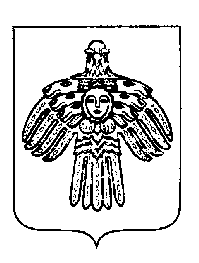 «ПЕЧОРА»  МУНИЦИПАЛЬНÖЙ  РАЙОНСААДМИНИСТРАЦИЯ ПОСТАНОВЛЕНИЕ ШУÖМПОСТАНОВЛЕНИЕ ШУÖМПОСТАНОВЛЕНИЕ ШУÖМ«  17 »  августа 2018 г.г. Печора,  Республика Коми      №  905О внесении изменений в постановление администрации МР «Печора» от 26.12.2017 г. № 1555 Глава муниципального района – руководитель администрацииН. Н. Паншина